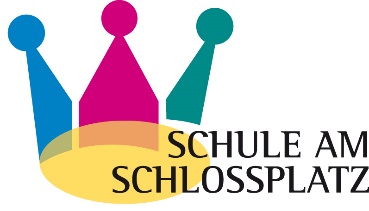                                                         01.01.2021Info zur Schülerbeförderung ab 01.01.2020Mit dieser Information unterrichten wir Sie über die Abwicklung der Schülerbeförderung. Schüler, die vom Wohnort zum Schulort die Busse und Züge im öffentlichen Personennahverkehr benutzen, benötigen zur Beförderung ein MAXX-Ticket, das im gesamten Verkehrsverbund Rhein-Neckar-GmbH (VRN) Gültigkeit hat. Der Neckar-Odenwald-Kreis bezuschusst dieses Ticket  nach der Schülerbeförderungsssatzung  seit dem 01.09.2010  wie folgt:Klassen 5-9					12,00 € monatlichKlasse 10: 					  2,60 € monatlichDas bedeutet für Schüler/innen der Schule am SchlossplatzKlassen 5-9 ab 01.01.2020:Maxx-Ticket        		45,30 € x 12 Monate= 543,60 € pro Jahrminus Zuschuss 		12,00 € x 12 Monate= 144,00 € pro JahrEigenanteil der Eltern 	33,30 € x 12 Monate= 399,60 € pro Jahr Das bedeutet für Schüler/innen der Schule am SchlossplatzKlassen 10 und alle weiterführenden Schulen ab Klasse 5ab 01.01.2020:Maxx-Ticket        		45,30 € x 12 Monate= 543,60 € pro Jahrminus Zuschuss 		 2,60 € x 12 Monate=   31,20 € pro JahrEigenanteil der Eltern 	42,70 € x 12 Monate= 512,40 € pro Jahr Der Fahrtkostenanteil ist für höchstens zwei Kinder einer Familie zu tragen und zwar für die beiden Kinder mit dem höchsten Fahrtkostenanteil. Bei gleicher Zuschusshöhe ist der ältere Schüler zu befreien. Bitte Antrag im Sekretariat stellen (Schulbesuchsbescheinigungen müssen beigefügt werden.)Schüler/Eltern mit geringem Einkommen (z.B. Soziale Hilfen, o.ä.) werden auf Antrag von den Fahrtkosten befreit.  Für die Ausstellung von Ersatzkarten sind 10,-- € Gebühren zu zahlen.